УКРАЇНАЧЕРНІГІВСЬКА ОБЛАСНА РАДАУПРАВЛІННЯ ОСВІТИ  І  НАУКИ ЧЕРНІГІВСЬКОЇ ОБЛДЕРЖАДМІНІСТРАЦІЇКОМУНАЛЬНИЙ ПОЗАШКІЛЬНИЙ НАВЧАЛЬНИЙ ЗАКЛАД«Центр НАЦІОНАЛЬНО-ПАТРІОТИЧНОГО ВИХОВАННЯ, туризму та краєзнавства учнівської молоді»ПНЗ «ЦЕНТР НПВТКУМ» вул. Нахімова, 3, м.Чернігів,14008(тел/ф) (0462) 64-31-81, код ЄДРПОУ 14217826 e-mail:сentr_dute@ukr.net,www.turist-patriot.cn.uaІнформаціяпро підсумки ІІ (регіонального) туру конкурсу краєзнавчо-дослідницьких робіт Всеукраїнської краєзнавчої експедиції учнівської молоді «Моя Батьківщина - Україна» у 2021/2022 навчальному роціВідповідно до наказу Управління освіти і науки Чернігівської обласної державної адміністрації від 01 липня 2021 року № 167 «Про проведення                               ІІ (регіонального) туру конкурсу краєзнавчо-дослідницьких робіт Всеукраїнської краєзнавчої експедиції учнівської молоді «Моя Батьківщина – Україна» у 2021-2022 навчальному році» у листопаді-грудні 2021 року комунальним позашкільним навчальним закладом «Центр національно-патріотичного виховання, туризму та краєзнавства учнівської молоді» проведено ІІ (регіональний) тур конкурсу краєзнавчо-дослідницьких робіт у рамках Всеукраїнської краєзнавчої експедиції учнівської молоді «Моя Батьківщина – Україна» (далі – Конкурс). На ІІ  тур  Конкурсу було подано 48  краєзнавчо-дослідницьких робіт із Бобровицької, Борзнянської, Корюківської, Ніжинської, Новгород-Сіверської, Носівської, Прилуцької, Семенівської, Сновської, Чернігівської міських рад, Варвинської, Куликівської, Ладанської, Любецької, Парафіївської, Сосницької, Срібнянської селищних рад, Макіївської і Новобілоуської сільських рад. За змістом дослідницькі роботи розподілені таким чином: «Духовна спадщина мого народу» – 15  робіт; «Із батьківської криниці» – 12; «З попелу забуття» – 12; «Географія рідного краю» – 9.  На жаль, краєзнавчо-дослідницькі роботи за напрямами «Козацькому роду нема переводу» та «Геологічними стежками України» в цьому році на Конкурс не надійшли.        Загалом роботи відповідають вимогам Положення про експедицію, розкривають процеси  дослідження краєзнавчого матеріалу: від його збору під час походів, екскурсій, експедицій, роботи в архівах та бібліотеках  до вивчення і систематизації знань про історичні, етнографічні, природничі об’єкти рідного краю. Суддівською колегією ІІ  туру проведено оцінювання матеріалів, визначено переможців та призерів Конкурсу. Організатори експедиції відзначають, що  роботи, які були високо оцінені, вирізнялися глибиною розкриття обраної теми, практичною значущістю, вдалим поєднанням різних форм дослідницької роботи. Більшість краєзнавчо-дослідницьких робіт напряму «Духовна спадщина мого народу» були спрямовані на збір матеріалів про видатних людей рідного краю, їх життєвий шлях, головні здобутки і вплив на розвиток регіону.	Результатом мандрів рідним краєм, спостережень і глибоких пошуків авторського колективу туристсько-краєзначого клубу «Ніка» комунального закладу «Центр дитячої та юнацької творчості» Варвинської селищної ради Прилуцького району Чернігівської області (керівник Прима Олег Леонідович) стала робота «Спадщина Опанаса Сластіона». Вихованці турклубу не тільки зібрали матеріали про Земські школи, про історію їх будівництва та надзвичайно прогресивного на той час автора їх проектів, які не мали аналогів у народному будівництві і тогочасній архітектурній практиці, а й відвідали більшість з цих шкіл.У  роботах напряму «Із батьківської криниці» учасники експедиції вивчали традиції, звичаї, обряди, народні свята, ремесла, музичні інструменти, одяг українського народу. Від вивчення історії виникнення українського віночка, його різновидів, звичаїв і обрядів з ним пов’язаних до плетіння власного, хоча вже більш сучасного, віночка пройшла Зімбалевська Анна, здобувач освіти 8 класу, вихованка  гуртка «Юні майстрині» Прилуцького закладу загальної середньої освіти І-ІІІ ступенів № 10 (ліцею № 10) Прилуцької міської ради Чернігівської області (керівники Ельтек Оксана Олегівна та Пуха Оксана Миколаївна), і висвітлила це в своїй роботі «Віночок – книга душі української панянки».За напрямом «Географія рідного краю»  юні краєзнавці вивчали та описували річки, ліси, природно-заповідний фонд місцевого значення, проводили дослідження туристсько-рекреаційного потенціалу свого регіону. А Щербак Єлизавета, учениця 11 класу Новгород-Сіверської загальноосвітньої школи                     І-ІІІ ступенів № 2 Новгород-Сіверської міської ради Чернігівської області (керівник Скопіченко Тетяна Анатоліївна), в своїй роботі «Вплив питної води на захворювання зубів» довела, що стан організму людини та тривалість її життя залежить не тільки від повітря, способу життя, якості продуктів харчування, а й від питної води. Вживання недоброякісної питної води суттєво погіршує здоров’я, зумовлюючи виникнення специфічних хвороб. Дослідницькі роботи за напрямом «З попелу забуття» розкривають трагічні сторінки історії України ХХ – початку ХХІ століття.  Юні краєзнавці  висвітлювали в роботах життєві шляхи та звитягу  українців. Матеріали  експедиційної роботи використовуються на уроках історії України і навчально-виховних заходах.Про активного учасника Революції Гідності, бійця першого в Україні добровольчого підрозділу – полку «Дніпро–1», свого земляка Григорія Володимировича Матяша розповіла в своїй роботі «Світлина в музеї (пам’яті Григорія Матяша присвячується)» Продан Сніжана, учениця 10 класу Прилуцького закладу загальної середньої освіти І-ІІІ ступенів № 10 (ліцею № 10) Прилуцької міської ради Чернігівської області (керівники Гапон Наталія Володимирівна та Калашнік Юлія Миколаївна). Ми маємо берегти пам'ять про полеглих героїв, підтримувати їх рідних, не забувати тих, хто віддав своє життя заради нашого мирного сьогодення, незалежної і єдиної України та пам’ятати слова матері героя Людмили Григорівни Матяш «Лякає лише одно - пройде час, не дай Боже, і знайдуться ті, що викреслять з історії, або перебрешуть, перепишуть ці трагічні і героїчні події. Дуже хочу, щоб прапори над могилами наших синів завжди гордо майоріли і було кому замінити обтріпані. Вони цього достойні. Героям Слава!»Організатори конкурсу і члени суддівської колегії дякують авторам краєзнавчо-дослідницьких робіт та їх керівникам за здійснені дослідження у різних  напрямах експедиції.                                     Краєзнавчі дослідження учнів, вихованців значно доповнили скарбницю знань про історію, культуру, традиції нашого народу та природу рідного краю.   Це сприятиме збереженню історичної пам’яті українського народу, стане вагомим підґрунтям патріотичного виховання, формування активної громадянської позиції дітей та молоді. 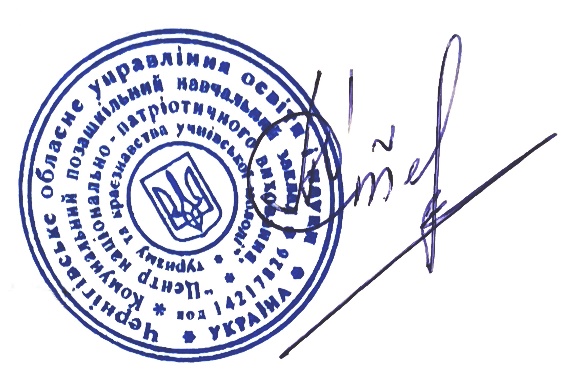 Директор									Петро СТЕПОВИКВікторія Кравчук, 643117    21.12.2021№303/03-06На №відУкраїнський державний центр національно-патріотичного виховання, краєзнавства і туризму учнівської молоді